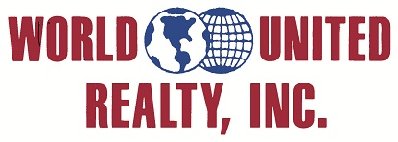 WE BRING PEOPLE TOGETHERFOR ALL YOUR REAL ESTATE NEEDS8158 Route 11 Cicero, NY 13039Office Phone: (315) 699-2676Seller’s Checklist: Things to consider when selling your house. Remove all personal items from the house.  Vacuum rugs, sweep floors, wash windows, clean kitchen/bathrooms, ect. Repaint rooms that need improvement.Declutter and tidy up.Mow the lawn and keep the landscaping looking nice.Open the drapes.Locate your abstract and survey.Keep house pet-free during open house, and remove all signs of the pet.Spray rooms with a subtle air freshener.Find out the age of roof, hot water tank, and furnace.Make a list of major improvements made over the last five years.Know how much you owe on your mortgage.Stage your house to look inviting.Broker: Kurt Wossner          Broker Associate: Jerilee Stevens        Licensed Salesperson: Meleta Snell